Arbeitsblatt 6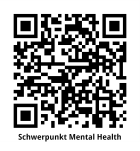 zum Schwerpunkt „Mental Health“ (SWR) www.planet-schule.de/x/mental-healthResilienz in der Praxis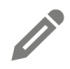 Lies den Text zur Resilienz und ergänze die Lücken mithilfe der Legende unten sowie die Legende mithilfe der Lücken.Resilienz__ __ __ __ __ __ __ __ __  muss (regelmäßig) gestärkt und trainiert werden, da sie sich  23   6     3     19   18   19   6    22   25sonst verliert. Es gibt zahlreiche Möglichkeiten die psychische __ __ __ __ __ -                                                                                                     7    19   15    6    23__ __ __ __ __ __ __ __ __ __ __ __ __ __ __ zu entwickeln, zu fördern 3     24  17   22   15   3     9     2     10   19   0    16   6     19   24und zu __ __ __ __ .            5     20   6    22Es geht dabei um Anpassungsfähigkeit, __ __ __ __ __ __ __ __ __ __ __ __,                                                                                           9    18    6     8    19   20   19   18   19  24    2    24Beweglichkeit und innere Spannkraft.Hierzu muss man sich nicht in __ __ __ __ __ __ o.Ä. stürzen, bereits im Alltag können viele                                                  16   23  19    3     6     22Bereiche der Resilienz „ganz nebenbei“ trainiert werden. Stärkende __ __ __ __ __ __ __ __,                                                                                                               0     6   15   17    22   16   6   22__ __ __ __ __ __ __  und __ __ __ __ __ __ __ __ __ __ sowie Menschen sind hierbei 23   19   24    4   17    18   6                 10  17   22   15   18   4    22    0     6    22 zentral.Ein geregelter Tagesablauf mit ausreichend __ __ __ __ __ __, __ __ __ __ __ __ __ __                                                                        3    11  10    18   17   9      0     6      3    4     22  15    6    23Ernährung, viel __ __ __ __ __ __ __ __ und __ __ __ __ __ __ __ __ __ __ __ __ bilden                                     20   6     7     6     0     4    22    0              14   17   4     3     6    22   25   6    19   24    6    22  eine solide Basis, um den Widrigkeiten des Lebens __ __ __ __ __ __ __ __ __ __                                                                                                                   0     6    18   17    3     3     6    22   6     23  begegnen zu können.Überprüfe, ob dies in deinem Leben gegeben ist oder ob du an der einen oder anderen Stelle nachbessern solltest, bevor du dich mit den „10 Ways to Build Resilience“ (10 Wege, um Resilienz aufzubauen) der „American Psychologial Association“ befasst. (Arbeitsblatt 8) Legende: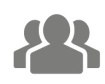 Lest den ergänzten Text gemeinsam und sprecht darüber in der Klasse.Könnt ihr nun das Zitat von Arbeitsblatt 5 erläutern?„Die Resilienz ist das Immunsystem der Seele!“0123456789101112G-ÄSUÜEX13141516171819202122232425-LI-NRZ